ДЕНЬ МАТЕРИ В МКОУ «СОШ» С.РАЗДЗОГ.отражает безграничную любовь к самому родному на земле человеку, подарившему нам жизнь.Учащиеся 1-4 классов приняли участие в выставке поделок «Подарок маме», а 5-8 классы - в конкурсе поздравительных рисунков «Нет тебя дороже».Школьный конкурс сочинений, который учащиеся  МБОУ СОШ с. Раздзог посвятили своим чутким, добрым, родным и любимым  матерям, являющимися для них эталоном женственности, красоты и мудрости, лучшее из которых был представлен на районный конкурс сочинений (учитель Дудаева И.В.), посвящённому  Дню матери. Среди них отличилась ученица 6 классаКАЧМАЗОВА  ЭЛИНА, ЗАНЯВШАЯ 1 МЕСТО В РАЙОННОМ  КОНКУРСЕ СОЧИНЕНИЙ, ПОСВЯЩЁННОМУ  ДНЮ МАТЕРИ.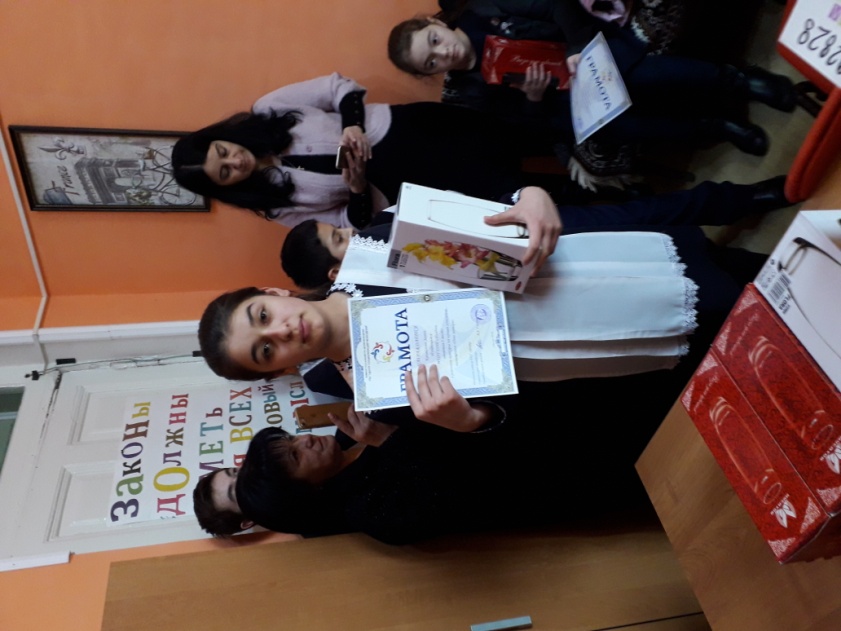 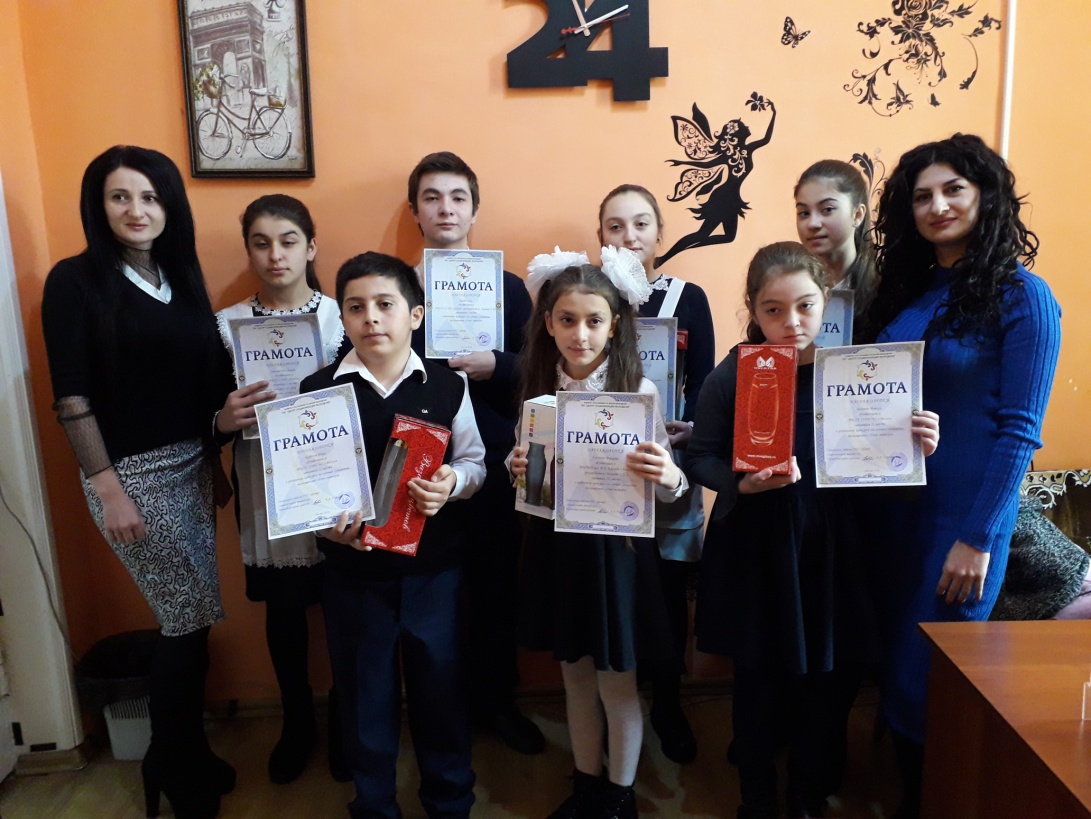 МЫ ПОЗДРАВЛЯЕМ ЭЛИНУ  С ПОБЕДОЙ И ЖЕЛАЕМ ЕЙ  ДАЛЬНЕЙШИХ УСПЕХОВ.                              Темой уроков литературы стала «Образ матери в литературе». Были проанализированы произведения, в которых описываются чувства матери.          В  5- 9  классах  под  руководством  классных  руководителей  Санакоевой С.М.,  Кануковой З.К. , Арчеговой И.Г.,  Габараевой З.А.,  проведены  классные  часы, где прославлялись  семейные ценности,  воспитывалось уважительное отношение к женщинам и матерями. 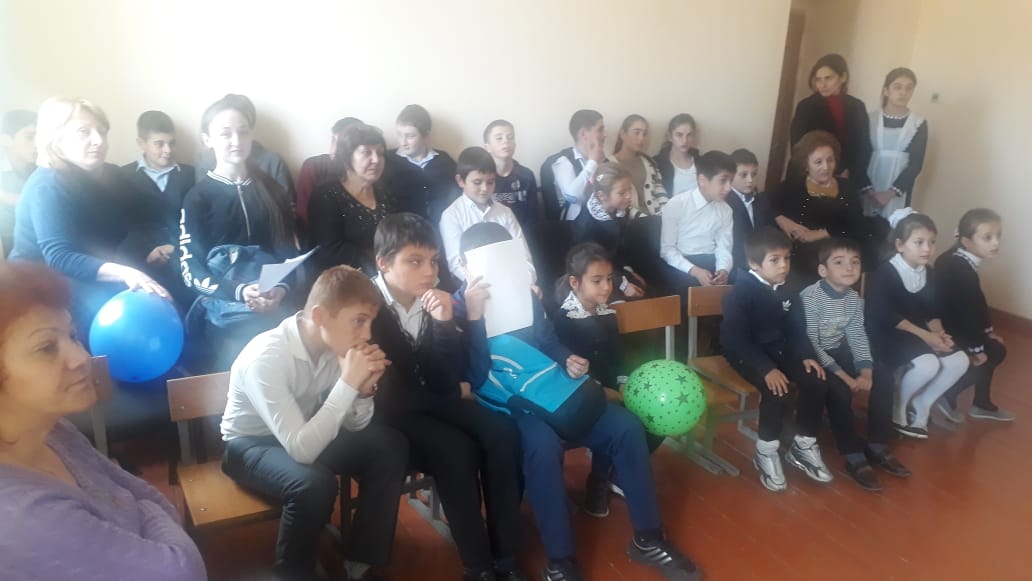 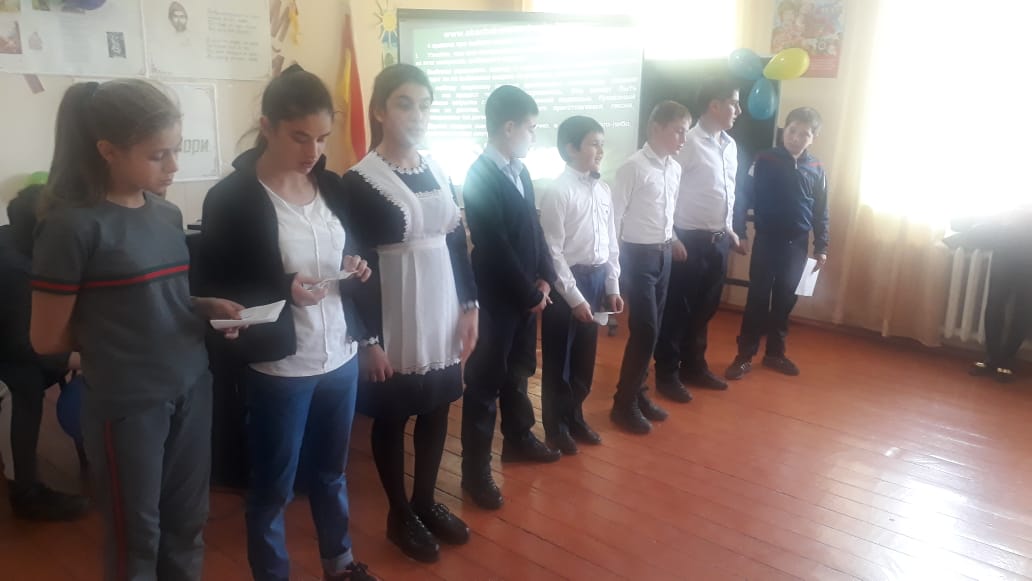          Из поколения в поколение для каждого человека мама — самый главный человек в жизни. Становясь матерью, женщина открывает в себе лучшие качества: доброту, любовь, заботу, терпение и самопожертвование. Новый праздник — День матери — постепенно входит в наши дома. И это замечательно: сколько бы хороших, добрых слов мы не говорили нашим мамам, сколько бы поводов для этого ни придумали, лишними они не будут. Особо красиво и незабываемо прошло мероприятие, посвященное этому Дню, в нашей школе.            Обучающиеся 6 класса поздравили мам стихами, танцами.  А ученики 5 класса подарили песню "Маме, моей мамы". Учащиеся 6 класса прочитали стихотворения "О маме".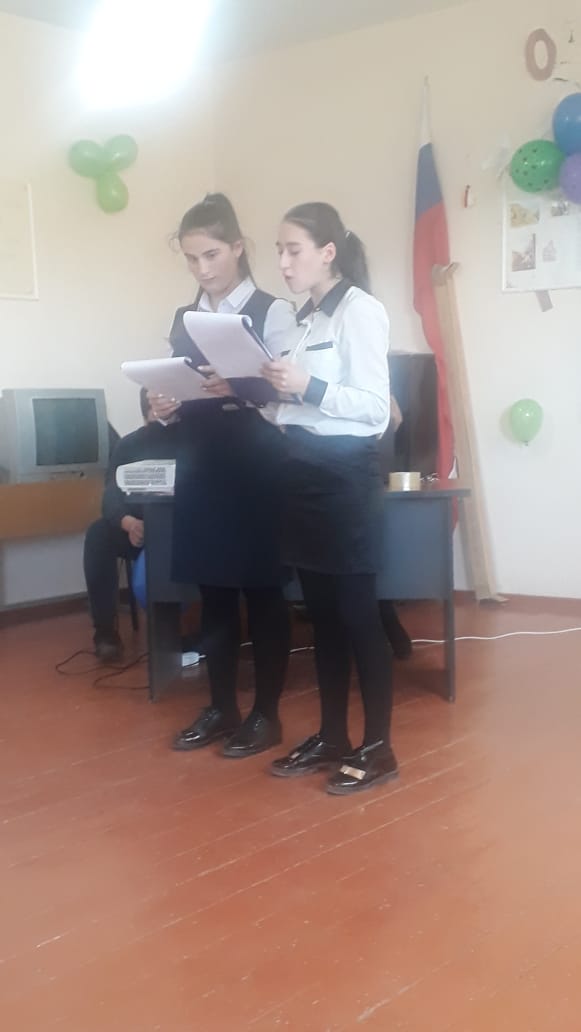 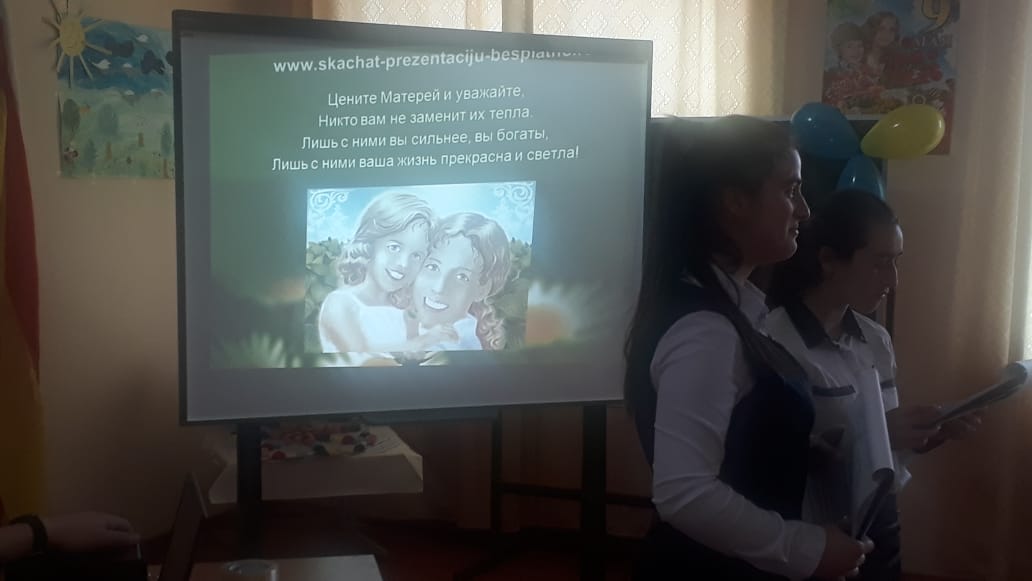           Классным руководителем 8 класса Габараевой З.А. была подготовлена презентация "Дорогие наши мамы!". 